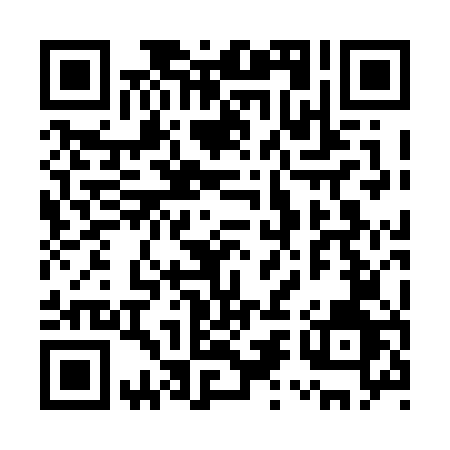 Prayer times for Hatley Centre, Quebec, CanadaMon 1 Jul 2024 - Wed 31 Jul 2024High Latitude Method: Angle Based RulePrayer Calculation Method: Islamic Society of North AmericaAsar Calculation Method: HanafiPrayer times provided by https://www.salahtimes.comDateDayFajrSunriseDhuhrAsrMaghribIsha1Mon3:085:0412:526:148:3910:352Tue3:095:0512:526:148:3910:353Wed3:105:0612:526:148:3910:344Thu3:115:0612:526:148:3810:335Fri3:125:0712:536:148:3810:336Sat3:135:0812:536:148:3710:327Sun3:145:0812:536:148:3710:318Mon3:155:0912:536:148:3710:309Tue3:175:1012:536:138:3610:2910Wed3:185:1112:536:138:3610:2811Thu3:195:1212:536:138:3510:2712Fri3:215:1212:546:138:3410:2613Sat3:225:1312:546:128:3410:2514Sun3:245:1412:546:128:3310:2315Mon3:255:1512:546:128:3210:2216Tue3:275:1612:546:118:3110:2117Wed3:285:1712:546:118:3110:1918Thu3:305:1812:546:108:3010:1819Fri3:315:1912:546:108:2910:1620Sat3:335:2012:546:098:2810:1521Sun3:345:2112:546:098:2710:1322Mon3:365:2212:546:088:2610:1223Tue3:385:2312:546:088:2510:1024Wed3:395:2412:546:078:2410:0825Thu3:415:2512:546:078:2310:0726Fri3:435:2612:546:068:2210:0527Sat3:445:2812:546:058:2110:0328Sun3:465:2912:546:058:1910:0229Mon3:485:3012:546:048:1810:0030Tue3:505:3112:546:038:179:5831Wed3:515:3212:546:028:169:56